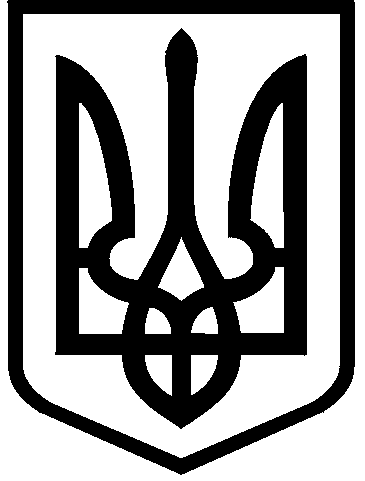 КИЇВСЬКА МІСЬКА РАДАVIII СКЛИКАННЯПОСТIЙНА КОМIСIЯ З ПИТАНЬ БЮДЖЕТУТА СОЦIАЛЬНО-ЕКОНОМIЧНОГО РОЗВИТКУ01044, м. Київ, вул. Хрещатик, 36, каб. 1001                         тел.:(044)202-72-98, 202-70-43ПРОТОКОЛ № 27/89засідання постійної комісії Київської міської ради з питань бюджету та соціально-економічного розвиткум.Київвул. Хрещатик, 364 поверх, сесійна зала19.09.201710.00Склад комісії – 20 осіб.Присутні – 19 осіб:Голова комісії: Странніков А.М.;Перший заступник голови комісії: Маляревич О.В.;(з питань інвестиційної діяльності)Перший заступник голови комісії: П.Кузик;(з питань бюджетної політики)Заступник голови комісії: Костенко Л.В.;Заступник голови комісії:  Яловий В.Б.;Секретар комісії: Ясинський Г.І.;Члени комісії: Веремеєнко О.Л., Гончаров В.В., Горбунов Я.В., Дрепін А.В., Левін В.І., Никорак І.П., Павлик В.А., Сулига Ю.А., Терентьєв М.О., Товмасян В.Р., Чернецький  О.С., Шлапак А.В., Ярошенко Р.В.Відсутні — 1 особа: Руденко О.П.Запрошені:Артемчук Д.В. – заступник начальника Управління житлово-комунального господарства Деснянського районної в м.Києві державної адміністрації;Бамбизо А.П. – директор ТОВ «Граніт-Плюс»;Барбазюк М.Б – начальник відділу економіки Соломʼянської районної в м.Києві державної адміністрації;Блохов С.В. – начальник фінансового управління Оболонської районної в м.Києві державної адміністрації;Ваврічина В.М. – начальник управління фінансів Деснянської районної в м.Києві державної адміністрації;Гаряга О.О. – голова Шевченківської районної в м.Києві державної адміністрації;Колесник Д.І. - представник ПАТ «Київський завод «Аналітприлад»;Корбецький М.Б. – начальник відділу будівництва, архітектури, землекористування та розвитку інфраструктури Дарницької районної в м.Києві державної адміністрації;Корень О.В. – перший заступник директора Департаменту фінансів виконавчого органу Київської міської ради (Київської міської державної адміністрації);Короткіх Г.А. – заступник керівника апарату Дніпровської районної в м.Києві державної адміністрації;Крохмалюк В.В. – в.о. голови Деснянської районної в м.Києві державної адміністрації;Лавров В.С. – начальник фінансового управління Дніпровської районної в м.Києві державної адміністрації;Лахманюк І.В. – начальник фінансового управління Оболонської районної в м.Києві державної адміністрації;Лозко С.В. – начальник фінансового управління Шевченківської районної в м.Києві державної адміністрації;Майзель С.П. – депутат Київської міської ради;Маміна О.В. – перший заступник директора Департаменту економіки та інвестицій виконавчого органу Київської міської ради (Київської міської державної адміністрації); Мрига С.С. –- начальник управління Департаменту житлово-комунальної інфраструктури виконавчого органу Київської міської ради (Київської міської державної адміністрації); Науменко Д.В. – директор Департаменту житлово-комунальної інфраструктури виконавчого органу Київської міської ради (Київської міської державної адміністрації);Поліщук С.І. – начальник відділу економіки Деснянської районної в м.Києві державної адміністрації;Принада С.І. – директор Департаменту економіки та інвестицій виконавчого органу Київської міської ради (Київської міської державної адміністрації); Репік В.М. – директор Департаменту фінансів виконавчого органу Київської міської ради (Київської міської державної адміністрації);Рутц В.В. – заступник начальника фінансового управління Подільської районної в м.Києві державної адміністрації;Скляренко О.М. – начальник відділу економіки Шевченківської районної в м.Києві державної адміністрації;Спасибко О.В. –  заступник голови Київської міської державної адміністрації;Тацій Ю.О. – заступник директора Департаменту будівництва та житлового забезпечення виконавчого органу Київської міської ради (Київської міської державної адміністрації);Турчак Д.В. – директор Департаменту охорони здоров'я виконавчого органу Київської міської ради (Київської міської державної адміністрації);Цибульщак О.Л. – голова Оболонської районної в м.Києві державної адміністрації;Представники громадськості;Помічники депутатів Київської міської ради;Представники засобів масової інформації.	Порядок денний: Про проект розпорядження Київського міського голови «Про вирішення фінансових питань.. Про проект розпорядження Київського міського голови «Про вирішення фінансових питань». Про проект рішення «Про створення Концепції Статуту територіальної громади міста Києва» (від 14.09.2017 № 08/231-2131/ПР).Про проект рішення «Про затвердження викупної ціни нерухомого майна» (від 06.09.2017 №08/231-1997/ПР). Про розгляд звернення ТОВ «Граніт-Плюс» від 27.07.2017 № 17-3/41/1-62 щодо перенесення строку сплати пайового внеску.  Про розгляд звернення ТОВ «Гідроінж-Буд» від 22.08.2017 № 24 щодо продовження строку сплати пайового внеску у розвитку інфраструктури міста Києва. Про розгляд звернення ТОВ «Центр комерційних площ» від 02.08.2017                             № 0208/1 щодо внесення змін до договору №424 від 05.08.2008 в частині продовження строку сплати пайового внеску.Про розгляд звернення ТОВ «Мрія-Інвест» від 21.08.2017 № 21-08/17 щодо призупинення до кінця року сплати боргу та внесення відповідних змін до договору пайової участі від 18.09.2008 № 564 та договору про сплату компенсації витрат на інженерну підготовку території, в т.ч. гідронамив від 10.07.2008 № 384. Про розгляд звернення ПАТ «Київський завод «Аналітприлад» від 12.09.2017 № 226 щодо надання відстрочки зі сплати залишку несплаченого розміру пайової участі  за договором № 103 від 23 лютого 2005 року (зі змінами). Про проект рішення «Про внесення змін до Програми економічного і соціального розвитку м. Києва на 2017 рік, затвердженої рішенням Київської міської ради від 12 грудня 2016 року № 553/1557» (від 29.08.2017 № 08/231-1921/ПР). Про проект рішення «Про внесення змін до рішення Київської міської ради від 12 грудня 2016 року № 554/1558 «Про бюджет міста Києва на 2017  рік» (від 30.08.2017  № 08/231-1932/ПР). Про проект рішення «Про зменшення розміру пайової участі товариству з обмеженою відповідальністю «ДБК-ПАРТНЕР» (від 31.08.2017  № 08/231-1935/ПР). Про погодження розпорядження виконавчого органу Київської міської ради (Київської міської державної адміністрації) від 15.09.2017 № 1147 «Про перерозподіл видатків бюджету міста Києва».Розгляд питань:СЛУХАЛИ: Страннікова А.М. щодо порядку денного засідання постійної комісії Київської міської ради з питань бюджету та соціально-економічного розвитку від 19.09.2017.ВИСТУПИВ: Майзель С.П. – депутат Київської міської ради з пропозицією доповнити порядок денний питанням:Про проект рішення «Про зменшення розміру пайової участі товариству з обмеженою відповідальністю «ДБК-ПАРТНЕР» (від 31.08.2017  № 08/231-1935/ПР).ВИСТУПИВ: Странніков А.М. з пропозицією доповнити порядок денний питанням:- Про погодження розпорядження виконавчого органу Київської міської ради (Київської міської державної адміністрації) від 15.09.2017 № 1147 «Про перерозподіл видатків бюджету міста Києва».ВИРІШИЛИ: Затвердити порядок денний із тринадцяти питаннь засідання постійної комісії Київської міської ради з питань бюджету та соціально-економічного розвитку від 19.09.2017.ГОЛОСУВАЛИ:  “За” – 12,	       “Проти” – 0,	         “Утримались” – 0,Не голосували – 7.	Рішення прийнято.   Про проект розпорядження Київського міського голови «Про вирішення фінансових питань. (кошти у сумі 508 135,01 грн, лист управління фінансового забезпечення та звітності від 14.09.2017 № 08/235-260).СЛУХАЛИ: Інформацію Страннікова А.М. щодо проекту розпорядження Київського міського голови “Про вирішення фінансових питань” (кошти у сумі  508 135,01 грн). 	Доповідач пояснив, що даним проектом розпорядження планується здійснити розподіл коштів у сумі 508 135,01 грн, передбачених Програмою вирішення  депутатами Київської міської ради соціально-економічних проблем, виконання передвиборних програм та доручень виборців.ВИРІШИЛИ: Погодити проект розпорядження Київського міського голови “Про вирішення фінансових питань” (кошти у сумі  508 135,01 грн).ГОЛОСУВАЛИ:	 “За” – 12,	     “Проти” – 0,	        “Утримались” – 0,Не голосували – 7.Рішення прийнято.   Про проект розпорядження Київського міського голови «Про вирішення фінансових питань». (кошти у сумі 701 890,14 грн, лист управління фінансового забезпечення та звітності від 14.09.2017 № 08/235-260).СЛУХАЛИ: Інформацію Страннікова А.М. щодо проекту розпорядження Київського міського голови “Про вирішення фінансових питань” (кошти у сумі  701 890,14 грн). 	Доповідач пояснив, що даним проектом розпорядження планується здійснити розподіл коштів у сумі 701 890,14 грн, передбачених Програмою вирішення  депутатами Київської міської ради соціально-економічних проблем, виконання передвиборних програм та доручень виборців.ВИРІШИЛИ: Погодити проект розпорядження Київського міського голови “Про вирішення фінансових питань” (кошти у сумі  701 890,14 грн).ГОЛОСУВАЛИ:	 “За” – 13,	     “Проти” – 0,	        “Утримались” – 0,Не голосували – 6.Рішення прийнято.   Про проект рішення «Про створення Концепції Статуту територіальної громади міста Києва» (від 14.09.2017 № 08/231-2131/ПР).СЛУХАЛИ: Інформацію Резнікова О.Ю. — заступника голови Київської міської державної адміністрації щодо проекту рішення «Про створення Концепції Статуту територіальної громади міста Києва» (від 14.09.2017 № 08/231-2131/ПР).ВИСТУПИВ: Павлик В.А. із зауваженнями до пунктів 5.4 та 5.5 концепції Статуту та запропонував встановити чітко визначений період для стратегічного та короткострокового планування.ВИСТУПИЛА: Костенко Л.В.  з пропозицією розділ 6 «Публічний простір» доповнити пунктом щодо діяльності громадських центрів.ВИСТУПИВ: Резніков О.Ю. з пропозицією до депутатів-членів постійної комісії долучитись до робочої групи щодо створення Концепції Статуту територіальної громади міста Києва.ВИСТУПИЛА: Костенко Л.В.  з ініціативою долучитись до вищезгаданої робочої групи.В ОБГОВОРЕННІ ВЗЯЛИ УЧАСТЬ: Странніков А.М., Яловий В.Б., Левін В.І., Резніков О.Ю. — заступник голови Київської міської державної адміністрації.ВИРІШИЛИ: Підтримати проект рішення «Про створення Концепції Статуту територіальної громади міста Києва» (від 14.09.2017 № 08/231-2131/ПР).ГОЛОСУВАЛИ:	 “За” – 15,	     	“Проти” – 0,	     	   “Утримались” – 2,Не голосували – 2.Рішення прийнято.Про проект рішення «Про затвердження викупної ціни нерухомого майна» (від 06.09.2017 №08/231-1997/ПР).СЛУХАЛИ: Інформацію Науменка Д.В. – директора Департаменту житлово-комунальної інфраструктури інвестицій виконавчого органу Київської міської ради (КМДА) щодо проекту рішення «Про затвердження викупної ціни нерухомого майна» (від 06.09.2017 №08/231-1997/ПР).ВИРІШИЛИ: Підтримати проект рішення «Про затвердження викупної ціни нерухомого майна» (від 06.09.2017 №08/231-1997/ПР).ГОЛОСУВАЛИ:	 “За” – 11,	     “Проти” – 0,	        “Утримались” – 1,Не голосували – 7 .Рішення прийнято.   Про розгляд звернення ТОВ «Граніт-Плюс» від 27.07.2017 № 17-3/41/1-62 щодо перенесення строку сплати пайового внеску. СЛУХАЛИ: Інформацію Принади С.І. — директора Департаменту економіки та інвестицій виконавчого органу Київської міської ради (Київської міської державної адміністрації), що між Департаментом економіки інвестицій та ТОВ «Граніт-Плюс» укладено договір пайової участі від 19.09.2008 № 567 та додаткові угоди від 08.06.2010 №1, від 23.07.2013 № 2 та №3 від 14.06.2017  у зв’язку з будівництвом багатоповерхового житлового будинку літ. «А» (секції А, Б) загальною площею 37 772,20 кв.м по вул. Білоруській, 36-А в Шевченківському районі.Станом на 04.09.2017 сплачено 1 351 431,67 грн пені; заборгованість становить 7 544 895,65 грн (в т.ч. пеня в сумі 255 141,39 грн).Крім того, ТОВ «Граніт-Плюс»  07.08.2017 звернулося до Департаменту економіки та інвестицій зі зверненням про зменшення розміру пайової участі на кошторисну вартість збудованих та переданих ним у комунальну власність інженерних мереж поза межами земельної ділянки будівництва. (лист Департаменту економіки та інвестицій від 06.09.2017 №050/08-7239).ВИСТУПИВ: Бамбізо А.П. – директор ТОВ «Граніт-Плюс» повідомив, що ТОВ «Граніт-Плюс» були подані документи до Департаменту економіки та інвестицій на зменшення розміру пайової участі, по об’єктах (зовнішні каналізаційні мережі), що прийняті до комунальної власності територіальної громади міста Києва та передані у володіння та користування ПАТ «АК «КИЇВВОДОКАНАЛ», але в зв’язку з завершенням процедури прийняття рішення про зменшення розміру пайової участі, просить перенести строк сплати пайового внеску до 01.11.2017р.В ОБГОВОРЕННІ ВЗЯЛИ УЧАСТЬ: Товмасян В.Р., Странніков А.М., Яловий В.Б., Левін В.І..ВИРІШИЛИ: Підтримати звернення ТОВ “Граніт-Плюс” від 27.07.2017 № 17-3/41/1-62, про зміну строку сплати пайового внеску по договору пайової участі від 19.09.2008 № 567 у зв’язку з будівництвом багатоповерхового житлового будинку з вбудовано-прибудованими приміщеннями громадського призначення та підземним паркінгом і гостьовою автостоянкою на вул. Білоруській, 36-а у Шевченківському районі м.Києва до 1 листопада 2017 року включно, але не пізніше прийняття в експлуатацію об'єкта.ГОЛОСУВАЛИ:	       “За” –  11,	      “Проти” –  0,            “Утримались” – 5,   Не голосували – 3.Рішення прийнято. Про розгляд звернення 22.08.2017 № 24 щодо продовження строку сплати пайового внеску у розвитку інфраструктури міста Києва.Враховуючи лист ТОВ «Гідроінж-Буд» від 18.09.2017 №146 зазначене звернення знято з розгляду засідання постійної комісії Київської міської ради з питань бюджету та соціально-економічного розвитку.Голосування не проводилось. Про розгляд звернення ТОВ «Центр комерційних площ» від 02.08.2017                             № 0208/1 щодо внесення змін до договору №424 від 05.08.2008 в частині продовження строку сплати пайового внеску.СЛУХАЛИ: Інформацію Принади С.І. – директора Департаменту економіки та інвестицій виконавчого органу Київської міської ради (Київської міської державної адміністрації) щодо звернення ТОВ “ЦЕНТР КОМЕРЦІЙНИХ ПЛОЩ” щодо продовження строку сплати пайового внеску по договору пайової участі № 424 від 05.08.2008 у зв’язку з будівництвом соціально-громадського комплексу у складі готелю, офісних будівель, багатофункціонального торговельного центру, паркінгу, об’єкта енергозбереження та для влаштування дороги, обмежених бульв. Дружби Народів, вул. Горького (Антоновича), вул. Миколи Грінченка і вул. Панаса Любченка (Загородня) у Голосіївському районі м. Києва. Станом на 08.09.2017 відповідно до додаткових угод № 6 від 17.05.2013 та          № 7 від 02.11.2016 за 3 чергу Забудовником сплачено 1 354 565,90 грн, заборгованість становить 87 466 674,43 грн (в т.ч. пеня 3 606 008,63 грн). (лист Департаменту економіки та інвестицій від 08.09.2017 №050/08-7334).ВИСТУПИВ: Кокуца А.І. - директор ТОВ “ЦЕНТР КОМЕРЦІЙНИХ ПЛОЩ” з інформацією щодо причин внесення відповідних змін до договору пайової участі № 424 від 05.08 на два роки, але не пізніше прийняття в експлуатацію.ВИРІШИЛИ: Перенести розгляд звернення ТОВ «Центр комерційних площ» від 02.08.2017 № 0208/1 щодо зміни до строку сплати пайового внеску по договору пайової участі № 424 від 05.08.2008 на одне з наступних засідань постійної комісії.ГОЛОСУВАЛИ:	       “За” –  11,	      “Проти” –  0,            “Утримались” – 3,   Не голосували – 5.Рішення прийнято.Про розгляд звернення ТОВ «Мрія-Інвест» від 21.08.2017 № 21-08/17 щодо призупинення до кінця року сплати боргу та внесення відповідних змін до договору пайової участі від 18.09.2008 № 564 та договору про сплату компенсації витрат на інженерну підготовку території, в т.ч. гідронамив від 10.07.2008 № 384.СЛУХАЛИ: Інформацію Принади С.І. – директора Департаменту економіки та інвестицій виконавчого органу Київської міської ради (Київської міської державної адміністрації) щодо звернення ТОВ «Мрія-Інвест» про відстрочення терміну по сплаті пайової участі згідно додаткової угоди №2 від 26.10.2015 до договору від 10.07.2008 №384 за інженерну підготовку території, в тому числі гідроналив та додаткової угод №1 від 26.04.2010 і №2 від 26.10.2015 до договору №564 від 18.09.2008 у зв’язку із будівництвом торговельно – розважального комплексу з підземним паркінгом на просп. Миколи Бажана на вул. Ревуцького (в районі озера Вирлиця) у Дарницькому районі м. Києва.Станом на 08.09.2017 по договору пайової участі № 384 фактично сплачено коштів в сумі 984 700,00 грн, заборгованість становить - 14 590 137,52 грн (в т.ч. пеня 271 240,80 грн);	- по договору пайової участі № 564 фактично сплачено коштів 0,00 грн, заборгованість становить - 77 449 900,72 грн (в т.ч. пеня 2 812 103,83 грн). (лист Департаменту економіки та інвестицій від 08.09.2017 №050/08-7327).ВИСТУПИЛА: Церковна С.Ю. - представник ТОВ «Мрія-Інвест» з інформацією щодо причин внесення відповідних змін до договорів від 10.07.2008 №384, від 18.09.2008 №564 про пайову участь. ВИРІШИЛИ: Підтримати звернення ТОВ «Мрія-Інвест» від 21.08.2017 № 21-08/17 про зміну строку сплати пайового внеску по договорам пайової участі від 10.07.2008 №384 за інженерну підготовку території, в тому числі гідроналив та від 18.09.2008 №564 у зв’язку із будівництвом торговельно – розважального комплексу з підземним паркінгом на просп. Миколи Бажана на вул. Ревуцького (в районі озера Вирлиця) у Дарницькому районі м. Києва до 31 грудня 2017 року включно, але не пізніше прийняття в експлуатацію об'єктів.ГОЛОСУВАЛИ:	       “За” –  0,	      “Проти” –  0,          “Утримались” – 11,   Не голосували – 8.Рішення не прийнято.9.   Про розгляд звернення ПАТ «Київський завод «Аналітприлад» від 12.09.2017 № 226 щодо надання відстрочки зі сплати залишку несплаченого розміру пайової участі  за договором № 103 від 23 лютого 2005 року (зі змінами).СЛУХАЛИ: Інформацію Принади С.І. — директора Департаменту економіки та інвестицій виконавчого органу Київської міської ради (Київської міської державної адміністрації) щодо звернення ПАТ “Київський завод “Аналітприлад” щодо продовження строку сплати пайового внеску до договору пайової участі № 103 від 23.02.2005, у зв'язку із будівництвом торгово-розважального і спортивно-оздоровчого комплексу з підземним паркінгом, кінотеатром ім. О.Довженка та житловим будинком з вбудовано-прибудованими приміщеннями на проспекті Перемоги, 24 (літ.А), 26 у Шевченківському районі міста Києва.Станом на 14.09.2017 відповідно до договору від 23.02.2005 № 103 та додаткових угод № 1 від 12.08.2016 та №3 від 19.05.2017 Забудовником сплачено 14 932 902,27 грн, заборгованість відсутня. (лист Департаменту економіки та інвестицій від 15.09.2017 №050/08-7553).ВИСТУПИВ: Колесник Д.І.— представник ПАТ “Київський завод “Аналітприлад” з інформацією щодо причин внесення змін до договору пайової участі № 103 від 23.02.2005.ВИРІШИЛИ: Підтримати звернення ПАТ “Київський завод “Аналітприлад” від 12.09.2017 № 226 щодо зміни строку сплати пайового внеску по договору пайової участі № 103 від 23.02.2005, у зв'язку із будівництвом торгово-розважального і спортивно-оздоровчого комплексу з підземним паркінгом, кінотеатром ім. О.Довженка та житловим будинком з вбудовано-прибудованими приміщеннями на проспекті Перемоги, 24 (літ.А), 26 у Шевченківському районі міста Києва до 31 грудня 2017 року, але не пізніше прийняття в експлуатацію об'єкта. ГОЛОСУВАЛИ:	       “За” –  11,	      “Проти” –  0,            “Утримались” – 4,   Не голосували – 4.Рішення прийнято.10.  Про проект рішення «Про внесення змін до Програми економічного і соціального розвитку м. Києва на 2017 рік, затвердженої рішенням Київської міської ради від 12 грудня 2016 року № 553/1557» (від 29.08.2017 № 08/231-1921/ПР).ВИРІШИЛИ: Перенести розгляд проекту рішення «Про внесення змін до Програми економічного і соціального розвитку м. Києва на 2017 рік, затвердженої рішенням Київської міської ради від 12 грудня 2016 року № 553/1557» (від 29.08.2017        № 08/231-1921/ПР) на наступне засідання постійної комісії.Голосування не проводилось.11.  Про проект рішення «Про внесення змін до рішення Київської міської ради від 12 грудня 2016 року № 554/1558 «Про бюджет міста Києва на 2017  рік» (від 30.08.2017  № 08/231-1932/ПР).СЛУХАЛИ: Інформацію Репіка В.М. – директора Департаменту фінансів виконавчого органу Київської міської ради (Київської міської державної адміністрації) щодо  проект рішення «Про внесення змін до рішення Київської міської ради від 12 грудня 2016 року № 554/1558 «Про бюджет міста Києва на 2017 рік» (від 30.08.2017 № 08/231-1932/ПР).	Доповідач поінформував, що Департамент фінансів виконавчого органу Київської міської ради (Київської міської державної адміністрації) подав до Київської міської ради проект рішення «Про внесення змін до рішення Київської міської ради від 12 грудня 2016 року № 554/1558 «Про бюджет міста Києва на 2017 рік» (від 30.08.2017 №08/231-1932/ПР), який був збалансований на основі результатів виконання бюджету міста Києва за 6 місяців.  	Враховуючи результати виконання бюджету міста Києва за 8 місяців 2017 року (лист від 12.09.2017 №054-1-2-09/2530), Департамент фінансів виконавчого органу Київської міської ради (Київської міської державної адміністрації) підготував додаткові пропозиції до відповідного проекту рішення та надав їх до постійної комісії листом від 18.09.2017 №054-1-1-08/2606.В ОБГОВОРЕННІ ВЗЯЛИ УЧАСТЬ: Левін В.І., Дрепін А.В.,  Терентьєв М.О., Костенко Л.В., Странніков А.М., Гончаров В.В., Чернецький О.С., Яловий В.Б., Павлик В.А., Ярошенко Р.В., Маляревич О.В.,  Товмасян В.Р., Веремеєнко О.Л., Ясинський Г.І.,  Барбазюк Н.Б. – начальник відділу економіки Солом’янської районної в місті Києві державної адміністрації, Мрига С.С.— начальник управління бюджетного планування, інвестиційної діяльності та реалізації проектів Департамент житлово-комунальної інфраструктури виконавчого органу Київської міської ради (Київської міської державної адміністрації, Меліхова Т.І. – депутат Київської міської ради,  Гаряга О.О. – голова Шевченківської районної в м.Києві державної адміністрації, Тацій Ю.О. – заступник директора Департаменту будівництва та житлового забезпечення виконавчого органу Київської міської ради (Київської міської державної адміністрації), Репік В.М.— директор Департаменту фінансів виконавчого органу Київської міської ради (КМДА), Цибульщак О. Л. — голова Оболонської районної в місті Києві державної адміністрації,  Крохмалюк В.В —  в.о. голови Деснянської районної в місті Києві державної адміністрації, Бондар Н.В. - голова Голосіївської районної в місті Києві державної адміністрації.ВИРІШИЛИ: Погодити проект рішення «Про внесення змін до рішення Київської міської ради від 12 грудня 2016 року № 554/1558 «Про бюджет міста Києва на 2017  рік» (від 30.08.2017  № 08/231-1932/ПР) з врахуванням додаткових пропозицій опрацьованих Департаментом фінансів виконавчого органу Київської міської  ради (Київської міської державної адміністрації) які викладені у листі від 18.09.2017    № 054-1-1-08/2606.ГОЛОСУВАЛИ:	 “За” – 6,	     “Проти” – 0,	        “Утримались” – 9,Не голосували – 4.Рішення не прийнято.ВИРІШИЛИ: 1. Головним розпорядникам бюджетних коштів та депутатам Київської міської ради пропозицій висловлені на засіданні постійної комісії подати у письмовому вигляді до Департаменту фінансів виконавчого органу Київської міської  ради (Київської міської державної адміністрації) та до Департаменту економіки та інвестицій виконавчого органу Київської міської  ради (Київської міської державної адміністрації).2. Доручити Департаменту фінансів виконавчого органу Київської міської  ради (Київської міської державної адміністрації) та Департаменту економіки та інвестицій виконавчого органу Київської міської  ради (Київської міської державної адміністрації) опрацювати подані пропозиції та надати свої висновки щодо можливості їх врахування.ГОЛОСУВАЛИ:	 “За” – 13,	     “Проти” – 0,	        “Утримались” – 2,Не голосували – 4.Рішення прийнято.Про проект рішення «Про зменшення розміру пайової участі товариству з обмеженою відповідальністю «ДБК-ПАРТНЕР» (від 31.08.2017  № 08/231-1935/ПР).СЛУХАЛИ: Інформацію Майзеля С.П. – депутата Київської міської ради щодо проект рішення «Про зменшення розміру пайової участі товариству з обмеженою відповідальністю «ДБК-ПАРТНЕР» (від 31.08.2017  № 08/231-1935/ПР).Доповідач запропонував пункт 1 проекту рішення викласти у такій редакції:«1. Зменшити товариству з обмеженою відповідальністю «ДБК-ПАРТНЕР» розмір пайової участі за договорами пайової участі на створення соціальної та інженерно-транспортної інфраструктури міста Києва, які будуть укладатися між товариством з обмеженою відповідальністю «ДБК-ПАРТНЕР», як Замовнику будівництва, та Департаментом економіки та інвестицій виконавчого органу Київської міської ради (Київської міської державної адміністрації), що відповідає вартості майна 71 500 099,00 грн з ПДВ дошкільного навчального закладу на 280 місць на вул. Миколи Закревського, 99-а у Деснянському районі міста Києва, прийнятого до комунальної власності територіальної громади міста Києва.»ВИРІШИЛИ: Підтримати проект рішення «Про зменшення розміру пайової участі товариству з обмеженою відповідальністю «ДБК-ПАРТНЕР» (від 31.08.2017          № 08/231-1935/ПР) із врахуванням правки суб'єкта подання, а саме пункт 1 проекту рішення викласти у такій редакції:«1. Зменшити товариству з обмеженою відповідальністю «ДБК-ПАРТНЕР» розмір пайової участі за договорами пайової участі на створення соціальної та інженерно-транспортної інфраструктури міста Києва, які будуть укладатися між товариством з обмеженою відповідальністю «ДБК-ПАРТНЕР», як Замовнику будівництва, та Департаментом економіки та інвестицій виконавчого органу Київської міської ради (Київської міської державної адміністрації), що відповідає вартості майна 71 500 099,00 грн з ПДВ дошкільного навчального закладу на 280 місць на вул. Миколи Закревського, 99-а у Деснянському районі міста Києва, прийнятого до комунальної власності територіальної громади міста Києва.»ГОЛОСУВАЛИ:	 “За” – 17,	     “Проти” – 0,	        “Утримались” – 0,Не голосували – 2.Рішення прийнято.Про погодження розпорядження виконавчого органу Київської міської ради (Київської міської державної адміністрації) від 15.09.2017 № 1147 «Про перерозподіл видатків бюджету міста Києва».ВИРІШИЛИ: Погодити розпорядження виконавчого органу Київської міської ради (Київської міської державної адміністрації) від 15.09.2017 № 1147 «Про перерозподіл видатків бюджету міста Києва».ГОЛОСУВАЛИ:	 “За” – 17,	     “Проти” – 0,	        “Утримались” – 0,Не голосували – 2.Рішення прийнято.	   Голова комісії                        		           А.СтранніковСекретар комісії                      				 Г.Ясинський